`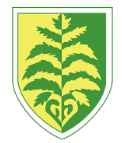 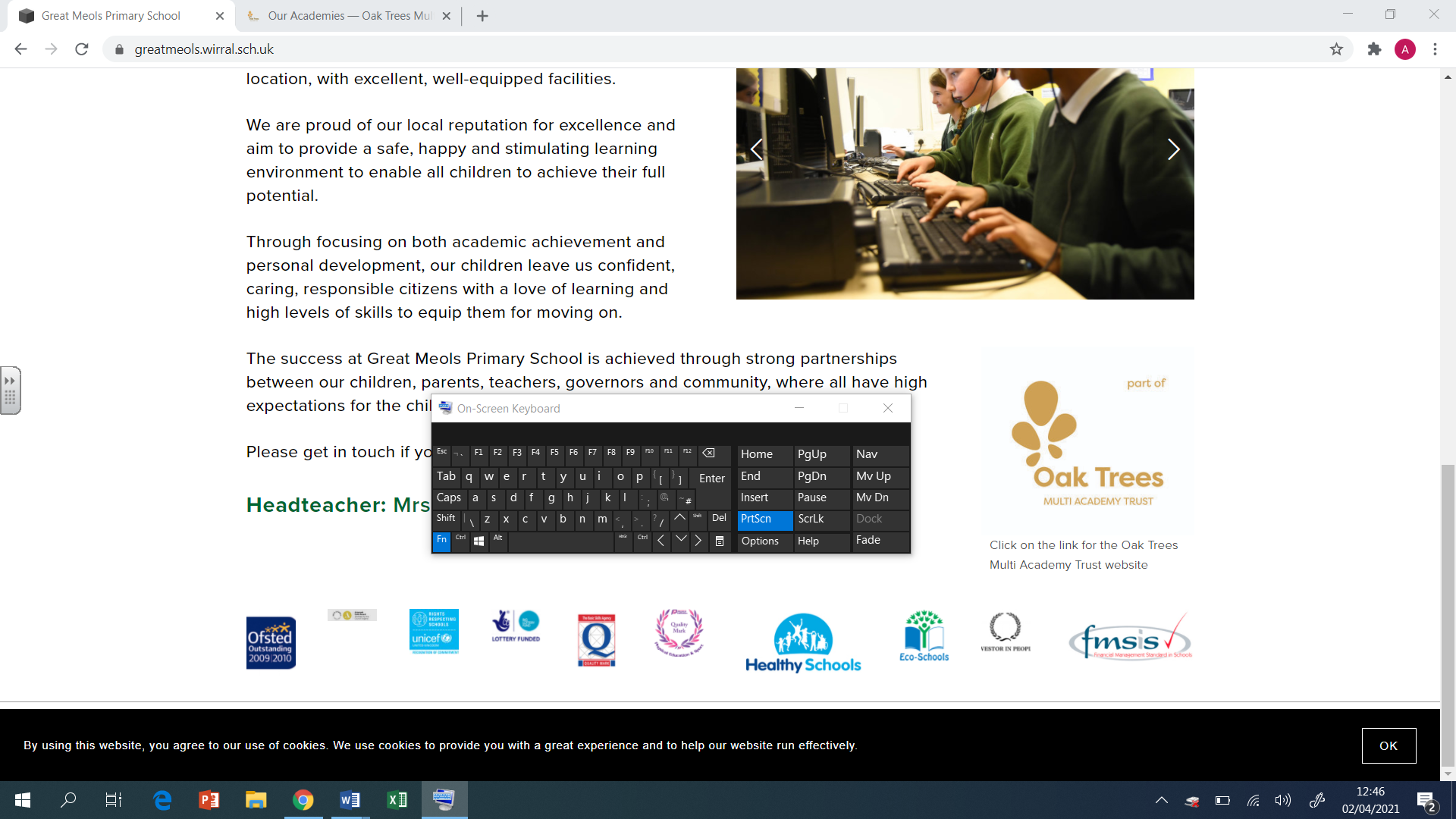 Brackenwood Junior School English Long Term Plan Year 62023/24Autumn 1Text – Windrush Child by Benjamin Zephaniah (Equality and Diversity - Black History Text)Autumn 1Text – Windrush Child by Benjamin Zephaniah (Equality and Diversity - Black History Text)Autumn 1Text – Windrush Child by Benjamin Zephaniah (Equality and Diversity - Black History Text)Autumn 1Text – Windrush Child by Benjamin Zephaniah (Equality and Diversity - Black History Text)Autumn 1Text – Windrush Child by Benjamin Zephaniah (Equality and Diversity - Black History Text)Autumn 1Text – Windrush Child by Benjamin Zephaniah (Equality and Diversity - Black History Text)Autumn 1Text – Windrush Child by Benjamin Zephaniah (Equality and Diversity - Black History Text)Autumn 1Text – Windrush Child by Benjamin Zephaniah (Equality and Diversity - Black History Text)Week 1Week 2Week 3Week 4Week 5Week 6Week 7Extended WritingGenre Applying for the Role of Head boy/girl and AmbassadorGenre - Persuasive Letter Applying for the Role of Head boy/girl and AmbassadorGenre - Persuasive Letter Applying for the Role of Head boy/girl and AmbassadorGenre - Persuasive LetterWindrush Child by ZephaniaGenre - Non-Chronological Report Windrush Child by ZephaniaGenre - Non-Chronological Report Windrush Child by ZephaniaGenre - Newspaper  Windrush Child by ZephaniaGenre - Newspaper  SpellingFocusTeachingSpelling test 3+4 wordsConsonant spellingsg - g for  gue J – g gerbil, dge – badger, ge – age K - k for que, ck, ch (scheme) Z -  ss – scissorsY – I – onionConsonant spellingsT – th – thymeW – qu F = gh, ph W – wh S – c – cell and race S – sc – science I before eSilent letters Mb – lamb  Bt – doubtD – Wednesday, sandwichGn – gnomeH – ghost rhinoSilent lettersKn – knot LMn – columnWr – write St – whistle Diagraphs – what is a diagraph?ch – ch, t (picture), tchzh – division, measure sh – ce (ocean), ch (chef), cia (special), sh, ss(mission), t (motion  Short soundsshort e – ai said, a many, ea head, eo leopard, ie friend short I – e pretty, o women, u, busy, y gym short o – salt short u – o dove, ou young, oo good Long soundsA = a, ai, aigh, ay, a-e, ei, eigh, ey E = e, ea, ee, ei, ey, e-e, ie, y (ie before e) I = I, eigh, ie, igh, i-e, y, ye, y-e O = o, oa, oe, ol, ou, ough, ow, o-e U = u, ew, ue, u-e, oo Grammar/ punctuationFocus TeachingYear 6 Grammar The difference between vocabulary typical of informal speech and vocabulary appropriate for formal speech and writing (e.g. find out – discover, ask for – request) Grammatical difference between plural and possessive –s Types of sentences and how to identify them: Statements CommandsQuestionsExclamations Indicating possibility using adverbs (e.g. perhaps) or model verbs (e.g. might, should, will, must) Use of paragraphs to organise ideas around a theme Genre Related Grammar - Persuasive Letter Language Features:Past tenseFirst person pronounsInformal ToneColloquial LanguageEmotive LanguageThought and feelingsOpinions as well as factsTime conjunctionsRhetorical QuestionsExaggerationStructural Features:Sender and recipient's addressDate Opening Sentence - Why are you writing - Hook the reader. IntroductionsParagraphs - Each point/reason for writing,  in one paragraph.Conclusion - Summarising main points and re-iteratingSign OffGenre Related Grammar - Persuasive Letter Language Features:Past tenseFirst person pronounsInformal ToneColloquial LanguageEmotive LanguageThought and feelingsOpinions as well as factsTime conjunctionsRhetorical QuestionsExaggerationStructural Features:Sender and recipient's addressDate Opening Sentence - Why are you writing - Hook the reader. IntroductionsParagraphs - Each point/reason for writing,  in one paragraph.Conclusion - Summarising main points and re-iteratingSign OffYear 6 Grammar Linking ideas across paragraphs using a wider range of cohesive devicesLayout devices (e.g. headings, columns, bullet points) How hyphens can be used to avoid ambiguity (e.g. a man-eating shark)Punctuation of bullet points to list information Genre Related Grammar - Non-chronological Report Language Features:Chronological OrderFactual informationPresent Tense Technical Vocabulary - Explain in the glossaryThird personFormal tone Structural Features:Topic TitleIntroductory ParagraphMain Body - Paragraphs (Information organised into categories. Bullet PointPhotoGlossaryStandard English forms for verb inflections instead of local spoken forms (e.g. we were instead of we was) Relative clauses beginning with who, which, where, when, whose, that or an omitted relative pronoun Use of the present perfect form of verbs instead of the simple past (e.g. he has gone out to play instead of he went out to play) Use of commas to clarify meaning or avoid ambiguity The difference between informal speech and structures appropriate for formal speech (e.g. use of question tags in informal writing ‘he’s your friend, isn’t he? Or use of subjunctive form in formal writing ‘If I were…’Linking ideas across paragraphs using a wider range of cohesive devicesLayout devices (e.g. headings, columns, bullet points)  Genre Related Grammar - Newspaper Language Features:5W’s - IntroductionDetails of main events in chronological OrderThird personPast tenseDirect and reported speechFormal ToneRhetorical Question Structural Features:Newspaper NameHeadlineSubtitleReporters NameIntroductory Paragraph - 5W’sPictures with captionsConclusion - What might happen next.Class read/ Reading Spine Windrush Child by Zephaniah - Complexity of NarratorWindrush Child by Zephaniah - Complexity of NarratorWindrush Child by Zephaniah - Complexity of NarratorWindrush Child by Zephaniah - Complexity of NarratorWindrush Child by Zephaniah - Complexity of NarratorWindrush Child by Zephaniah - Complexity of NarratorWindrush Child by Zephaniah - Complexity of NarratorReading Comprehension Focus Autumn 2Text - Island - A story of Galapagos by Jason ChinAutumn 2Text - Island - A story of Galapagos by Jason ChinAutumn 2Text - Island - A story of Galapagos by Jason ChinAutumn 2Text - Island - A story of Galapagos by Jason ChinAutumn 2Text - Island - A story of Galapagos by Jason ChinAutumn 2Text - Island - A story of Galapagos by Jason ChinAutumn 2Text - Island - A story of Galapagos by Jason ChinAutumn 2Text - Island - A story of Galapagos by Jason ChinWeek 1Week 2Week 3Week 4Week 5Week 6Week 7Extended WritingGenreMAT Health & WellbeingBalanced argumentMAT Health & WellbeingBalanced argumentText - Island - A story of Galapagos by Jason ChinGenre – Diary from Charles Darwin POV (GDS POV of turtle/finch/iguana)Text - Island - A story of Galapagos by Jason ChinGenre – Diary from Charles Darwin POV (GDS POV of turtle/finch/iguana)Text - Island - A story of Galapagos by Jason Chin Genre - NarrativeText - Island - A story of Galapagos by Jason Chin Genre - NarrativeText - Island - A story of Galapagos by Jason Chin Genre - NarrativeSpellingFocusTeachingSuffix – ful/-lessPlural of words ending –oPlural of words ending –f/-feIrregular pluralsIrregular past tense ‘ow’ to ’ew’Irregular past tense‘in’ to ‘an’Grammar/punctuationFocus TeachingYear 6 Grammar Linking ideas across paragraphs using a wider range of cohesive devicesLayout devices (e.g. headings, columns, bullet points) Use of passive verbsConjunctionsFronted adverbialsGenre Related Grammar – Balanced argument Language Features:Present tenseConjunctionsThird personImpersonal voiceFormal toneTechnical vocabularyStructural Features:Question starterOpening statementArguments for/against in paragraphsConclusionYear 6 Grammar How hyphens can be used to avoid ambiguity (e.g. a man-eating shark)Use of paragraphsModal verbsParenthesis – brackets, dashes, commasGenre Related Grammar – Journal/diaryLanguage Features:Past tense (ending with present tense)First personInformal toneTime conjunctionsStructural Features:DateDear diaryIntroductionParagraphsConclusionSign offYear 6 Grammar Use of the semi-colon, colon and dash to mark the boundary between independent clauses (e.g. It’s raining; I’m fed up) Expressing time, place and cause using:conjunctions (e.g. when, before, after, while, so, because) adverbs (e.g. then, next, soon, therefore) prepositions (e.g. before, after, during, in, because of) Fronted adverbials (e.g. Later that day, I heard the bad news)Relative clauses beginning with who, which, where, when, whose, that or an omitted relative pronoun Correct choice and consistent use of present or past tense throughout writing Use of inverted commas and other punctuation to indicate direct speech (e.g. a comma after the reporting clauses, end punctuation inside inverted commas)Genre Related Grammar - NarrativeLanguage Features:Adjectives to help reader visualise the storyVerbs and adjectives to help the reader feel tension throughout the story.Adverbials DialogueStructural Features:Opening - Set the sceneIntroduce CharactersBuild UpDilemmaResolutionEnding Reflections and future plansGenre Related Grammar - NarrativeLanguage Features:Adjectives to help reader visualise the storyVerbs and adjectives to help the reader feel tension throughout the story.Adverbials DialogueStructural Features:Opening - Set the sceneIntroduce CharactersBuild UpDilemmaResolutionEnding Reflections and future plansReading Comprehension Reading Spine -  class readReading Spine - Resistant TextStreet Child by Berlie DohertyReading Spine - Resistant TextStreet Child by Berlie DohertyReading Spine - Resistant TextStreet Child by Berlie DohertyReading Spine - Resistant TextStreet Child by Berlie DohertyReading Spine - Resistant TextStreet Child by Berlie DohertyReading Spine - Resistant TextStreet Child by Berlie DohertyReading Spine - Resistant TextStreet Child by Berlie DohertySpring 1Text – Wizard of Oz by Frank Baum Spring 1Text – Wizard of Oz by Frank Baum Spring 1Text – Wizard of Oz by Frank Baum Spring 1Text – Wizard of Oz by Frank Baum Spring 1Text – Wizard of Oz by Frank Baum Spring 1Text – Wizard of Oz by Frank Baum Spring 1Text – Wizard of Oz by Frank Baum Spring 1Text – Wizard of Oz by Frank Baum Spring 1Text – Wizard of Oz by Frank Baum Spring 1Text – Wizard of Oz by Frank Baum Spring 1Text – Wizard of Oz by Frank Baum Spring 1Text – Wizard of Oz by Frank Baum Week 1Week 2Week 2Week 3Week 4Week 5Week 5Week 6Week 6Week 6Week 6Extended WritingGenreWizard of OzSetting descriptionWizard of Oz by Frank Baum Genre - Letter to Oz (from Dorothy)Wizard of Oz by Frank Baum Genre - Letter to Oz (from Dorothy)Wizard of Oz by Frank Baum Genre - Letter to Oz (from Dorothy)Wizard of Oz by Frank Baum Genre - Letter to Oz (from Dorothy)Wizard of OzNarrativeWizard of OzNarrativeWizard of OzNarrativeWizard of OzNarrativeWizard of OzNarrativeWizard of OzNarrativeSpellingFocusTeachingOther long soundsOi = oi, oy Ow = ow, ou ArAir – air, ear, are Ear – ere ear Er = er, ur, ir, or Or = or, ore, au, aw, al, ar, ure Ear – ere ear Er = er, ur, ir, or Or = or, ore, au, aw, al, ar, ure Tenseing and ed Irregular verbs Comparitive/superlativeEr, ier and est Plural – s, es, ies  Latin Etymology Min Mat and patQuad TerrTri Uni Aqua CentCircum FormLiber bi Latin Etymology Min Mat and patQuad TerrTri Uni Aqua CentCircum FormLiber biGreek Etymology Pan  PathPhobia PhotoPoly tele Aero BiblCycl DecMega thermhomo3+4 spelling test review HomophonesHomonymsHomographsHyphen3+4 spelling test review HomophonesHomonymsHomographsHyphen3+4 spelling test review HomophonesHomonymsHomographsHyphenGrammar/ punctuationFocus TeachingYear 6 GrammarGenre Related Grammar – Setting descriptionLanguage FeaturesFigurative languageHyperboleSimilesMetaphorsPersonificationExpanded noun phrasesAdverbial phrasesStructural FeaturesParagraphing for cohesionYear 6 GrammarUse of the semi-colon, colon and dash to mark the boundary between independent clauses (e.g. It’s raining; I’m fed up) Expressing time, place and cause using:conjunctions (e.g. when, before, after, while, so, because) adverbs (e.g. then, next, soon, therefore) prepositions (e.g. before, after, during, in, because of) Appropriate choice of pronoun or noun within and across sentences to aid cohesion and avoid repetition Year 6 GrammarUse of the semi-colon, colon and dash to mark the boundary between independent clauses (e.g. It’s raining; I’m fed up) Expressing time, place and cause using:conjunctions (e.g. when, before, after, while, so, because) adverbs (e.g. then, next, soon, therefore) prepositions (e.g. before, after, during, in, because of) Appropriate choice of pronoun or noun within and across sentences to aid cohesion and avoid repetition Year 6 GrammarUse of the semi-colon, colon and dash to mark the boundary between independent clauses (e.g. It’s raining; I’m fed up) Expressing time, place and cause using:conjunctions (e.g. when, before, after, while, so, because) adverbs (e.g. then, next, soon, therefore) prepositions (e.g. before, after, during, in, because of) Appropriate choice of pronoun or noun within and across sentences to aid cohesion and avoid repetition Genre Related Grammar -  Letter to OzLanguage Features:Past tenseFirst person pronounsInformal ToneColloquial LanguageEmotive LanguageThought and feelingsOpinions as well as factsTime conjunctionsRhetorical QuestionsExaggerationStructural Features:Sender and recipient's addressDate Opening Sentence - Why are you writing - Hook the reader. IntroductionsParagraphs - Each point/reason for writing,  in one paragraph.Conclusion - Summarising main points and re-iteratingSign OffYear 6 Grammar Use of the semi-colon, colon and dash to mark the boundary between independent clauses (e.g. It’s raining; I’m fed up) Expressing time, place and cause using:conjunctions (e.g. when, before, after, while, so, because) adverbs (e.g. then, next, soon, therefore) prepositions (e.g. before, after, during, in, because of) Fronted adverbials (e.g. Later that day, I heard the bad news)Relative clauses beginning with who, which, where, when, whose, that or an omitted relative pronoun Correct choice and consistent use of present or past tense throughout writing Use of inverted commas and other punctuation to indicate direct speech (e.g. a comma after the reporting clauses, end punctuation inside inverted commas)Year 6 Grammar Use of the semi-colon, colon and dash to mark the boundary between independent clauses (e.g. It’s raining; I’m fed up) Expressing time, place and cause using:conjunctions (e.g. when, before, after, while, so, because) adverbs (e.g. then, next, soon, therefore) prepositions (e.g. before, after, during, in, because of) Fronted adverbials (e.g. Later that day, I heard the bad news)Relative clauses beginning with who, which, where, when, whose, that or an omitted relative pronoun Correct choice and consistent use of present or past tense throughout writing Use of inverted commas and other punctuation to indicate direct speech (e.g. a comma after the reporting clauses, end punctuation inside inverted commas)Genre Related Grammar -  NarrativeLanguage Features:Adjectives to help reader visualise the storyVerbs and adjectives to help the reader feel tension throughout the story.Adverbials DialogueStructural Features:Opening - Set the sceneIntroduce CharactersBuild UpDilemmaResolutionEnding Reflections and future plansGenre Related Grammar -  NarrativeLanguage Features:Adjectives to help reader visualise the storyVerbs and adjectives to help the reader feel tension throughout the story.Adverbials DialogueStructural Features:Opening - Set the sceneIntroduce CharactersBuild UpDilemmaResolutionEnding Reflections and future plansGenre Related Grammar -  NarrativeLanguage Features:Adjectives to help reader visualise the storyVerbs and adjectives to help the reader feel tension throughout the story.Adverbials DialogueStructural Features:Opening - Set the sceneIntroduce CharactersBuild UpDilemmaResolutionEnding Reflections and future plansGenre Related Grammar -  NarrativeLanguage Features:Adjectives to help reader visualise the storyVerbs and adjectives to help the reader feel tension throughout the story.Adverbials DialogueStructural Features:Opening - Set the sceneIntroduce CharactersBuild UpDilemmaResolutionEnding Reflections and future plansClass read/ Reading Spine  Wizard of Oz by Frank Baum - Archaic Text Wizard of Oz by Frank Baum - Archaic Text Wizard of Oz by Frank Baum - Archaic Text Wizard of Oz by Frank Baum - Archaic Text Wizard of Oz by Frank Baum - Archaic Text Wizard of Oz by Frank Baum - Archaic Text Wizard of Oz by Frank Baum - Archaic Text Wizard of Oz by Frank Baum - Archaic Text Wizard of Oz by Frank Baum - Archaic Text Wizard of Oz by Frank Baum - Archaic Text Wizard of Oz by Frank Baum - Archaic TextVIPERS - Reading Comprehension FocusSpring 2Text - Kensuke’s Kingdom by Michael MorpurgoSpring 2Text - Kensuke’s Kingdom by Michael MorpurgoSpring 2Text - Kensuke’s Kingdom by Michael MorpurgoSpring 2Text - Kensuke’s Kingdom by Michael MorpurgoSpring 2Text - Kensuke’s Kingdom by Michael MorpurgoSpring 2Text - Kensuke’s Kingdom by Michael MorpurgoSpring 2Text - Kensuke’s Kingdom by Michael MorpurgoSpring 2Text - Kensuke’s Kingdom by Michael MorpurgoSpring 2Text - Kensuke’s Kingdom by Michael MorpurgoSpring 2Text - Kensuke’s Kingdom by Michael MorpurgoSpring 2Text - Kensuke’s Kingdom by Michael MorpurgoSpring 2Text - Kensuke’s Kingdom by Michael MorpurgoWeek 1Week 2Week 2Week 3Week 3Week 4Week 4Week 5Week 5Week 5Week 5Extended WritingGenreWorld Book DayBiography of favourite author - MIchael MorpurgoWorld Book DayBiography of favourite author - MIchael MorpurgoWorld Book DayBiography of favourite author - MIchael MorpurgoMAT Environment WritingPersuasive letter to Mr LaceyMAT Environment WritingPersuasive letter to Mr LaceyMAT Environment WritingPersuasive letter to Mr LaceyMAT Environment WritingPersuasive letter to Mr LaceyKensuke’s Kingdom by Michael MorpurgoGenre – Newspaper – Boy OverboardKensuke’s Kingdom by Michael MorpurgoGenre – Newspaper – Boy OverboardKensuke’s Kingdom by Michael MorpurgoGenre – Newspaper – Boy OverboardKensuke’s Kingdom by Michael MorpurgoGenre – Newspaper – Boy OverboardSpellingFocusTeachingSpelling test 5+6 wordsNouns - Al metal/Il pencilLe apple/El camel Ol PrefixesCo, Dis ExMis Re PrefixesCo, Dis ExMis Re PrefixesIm  In Ill Ir De PrefixesIm  In Ill Ir De PrefixesInterIntramicro ForeUn PrefixesInterIntramicro ForeUn PrefixesPost pre SubSuperTrans AntiPrefixesPost pre SubSuperTrans AntiCombining Prefixescom, con Auto audiunderOut Overhttps://www.myenglishteacher.eu/blog/prefixes-suffixes-list/Noun SuffixesEnt ency/ant ancy DomEr,ar and or Istity  Combining Prefixescom, con Auto audiunderOut Overhttps://www.myenglishteacher.eu/blog/prefixes-suffixes-list/Noun SuffixesEnt ency/ant ancy DomEr,ar and or Istity  Grammar/ punctuationFocus TeachingYear 6 Grammar Use of the passive to affect the presentation of information in a sentence (e.g. I broke the window in the greenhouse VS the window in the greenhouse was broken)The difference between informal speech and structures appropriate for formal speech (e.g. use of question tags in informal writing ‘he’s your friend, isn’t he? Or use of subjunctive form in formal writing ‘If I were…’ Use of the semi-colon, colon and dash to mark the boundary between independent clauses (e.g. It’s raining; I’m fed up) Genre Related Grammar - Biography Language Features:Past tenseThird person pronounsTime adverbialsFactual information Structural Features:Opening statementParagraphs - Main events in a person's lifeMain influences in a person's life.Closing paragraph - How will he/she be remembered - Future work.Genre Related Grammar - Biography Language Features:Past tenseThird person pronounsTime adverbialsFactual information Structural Features:Opening statementParagraphs - Main events in a person's lifeMain influences in a person's life.Closing paragraph - How will he/she be remembered - Future work.Year 6 Grammar Use of the passive to affect the presentation of information in a sentence (e.g. I broke the window in the greenhouse VS the window in the greenhouse was broken)The difference between informal speech and structures appropriate for formal speech (e.g. use of question tags in informal writing ‘he’s your friend, isn’t he? Or use of subjunctive form in formal writing ‘If I were…’ Use of the semi-colon, colon and dash to mark the boundary between independent clauses (e.g. It’s raining; I’m fed up) Year 6 Grammar Use of the passive to affect the presentation of information in a sentence (e.g. I broke the window in the greenhouse VS the window in the greenhouse was broken)The difference between informal speech and structures appropriate for formal speech (e.g. use of question tags in informal writing ‘he’s your friend, isn’t he? Or use of subjunctive form in formal writing ‘If I were…’ Use of the semi-colon, colon and dash to mark the boundary between independent clauses (e.g. It’s raining; I’m fed up) Genre Related Grammar -  Persuasive letterLanguage Features:Rule of threeEmotive languageRhetorical questionFacts and opinionsStatisticsFirst personFormal toneStructural Features:Recipient’s addressAuthor’s addressDateGreetingParagraphsConclusionSignatureGenre Related Grammar -  Persuasive letterLanguage Features:Rule of threeEmotive languageRhetorical questionFacts and opinionsStatisticsFirst personFormal toneStructural Features:Recipient’s addressAuthor’s addressDateGreetingParagraphsConclusionSignatureYear 6 Grammar Use of the passive to affect the presentation of information in a sentence (e.g. I broke the window in the greenhouse VS the window in the greenhouse was broken)Standard English forms for verb inflections instead of local spoken forms (e.g. we were instead of we was) Relative clauses beginning with who, which, where, when, whose, that or an omitted relative pronoun Use of the present perfect form of verbs instead of the simple past (e.g. he has gone out to play instead of he went out to play) Use of commas to clarify meaning or avoid ambiguity Year 6 Grammar Use of the passive to affect the presentation of information in a sentence (e.g. I broke the window in the greenhouse VS the window in the greenhouse was broken)Standard English forms for verb inflections instead of local spoken forms (e.g. we were instead of we was) Relative clauses beginning with who, which, where, when, whose, that or an omitted relative pronoun Use of the present perfect form of verbs instead of the simple past (e.g. he has gone out to play instead of he went out to play) Use of commas to clarify meaning or avoid ambiguity Year 6 Grammar Use of the passive to affect the presentation of information in a sentence (e.g. I broke the window in the greenhouse VS the window in the greenhouse was broken)Standard English forms for verb inflections instead of local spoken forms (e.g. we were instead of we was) Relative clauses beginning with who, which, where, when, whose, that or an omitted relative pronoun Use of the present perfect form of verbs instead of the simple past (e.g. he has gone out to play instead of he went out to play) Use of commas to clarify meaning or avoid ambiguity Grammar -NewspaperLanguage Features:Third personFormal toneSubjunctive formPassive voiceDirect and reported speechStructural Features:HeadlineBy-line5Ws in introductionQuotesConclusionPicture with captionClass read/ Reading Spine  Kensuke's Kingdom by MIchael Morpurgo - Complexity of plot Kensuke's Kingdom by MIchael Morpurgo - Complexity of plot Kensuke's Kingdom by MIchael Morpurgo - Complexity of plot Kensuke's Kingdom by MIchael Morpurgo - Complexity of plot Kensuke's Kingdom by MIchael Morpurgo - Complexity of plot Kensuke's Kingdom by MIchael Morpurgo - Complexity of plot Kensuke's Kingdom by MIchael Morpurgo - Complexity of plot Kensuke's Kingdom by MIchael Morpurgo - Complexity of plot Kensuke's Kingdom by MIchael Morpurgo - Complexity of plot Kensuke's Kingdom by MIchael Morpurgo - Complexity of plot Kensuke's Kingdom by MIchael Morpurgo - Complexity of plotVIPERS - Reading Comprehension FocusSummer 1Text – Selfish Giant by Oscar WildeSummer 1Text – Selfish Giant by Oscar WildeSummer 1Text – Selfish Giant by Oscar WildeSummer 1Text – Selfish Giant by Oscar WildeSummer 1Text – Selfish Giant by Oscar WildeSummer 1Text – Selfish Giant by Oscar WildeSummer 1Text – Selfish Giant by Oscar WildeWeek 1Week 2Week 3Week 4Week 5Week 6Extended WritingGenreText – Selfish GiantGenre -Setting DescriptionText – Selfish Giant Genre - NarrativeText – Selfish Giant Genre - NarrativeText – Selfish Giant Genre - NarrativeText – Selfish Giant Genre - Diary Text – Selfish Giant Genre - Diary SpellingFocusTeachingNoun Suffixesness Ment ship Sion, Tion, Cian, SsionNoun SuffixesAgeSure and tureAdjective SuffixesAble ably/ ible iblyic Ful/lesstious and ciousAdjective SuffixesIsh Ivey ous, eous, ious cial /tial Verb SuffixesIce/ise AteEn IfyAdverb SuffixeslyVerb SuffixesIce/ise AteEn IfyAdverb SuffixeslyGrammar/ punctuationFocus TeachingGenre Related Grammar - Setting DescriptionLanguage Features:Figurative language - Similes, metaphors, personification, onomatopoeia, hyperboleStructural Features:ParagraphsYear 6 Grammar Use of the passive to affect the presentation of information in a sentence (e.g. I broke the window in the greenhouse VS the window in the greenhouse was broken)Use of the semi-colon, colon and dash to mark the boundary between independent clauses (e.g. It’s raining; I’m fed up) Year 6 Grammar The difference between informal speech and structures appropriate for formal speech (e.g. use of question tags in informal writing ‘he’s your friend, isn’t he? Or use of subjunctive form in formal writing ‘If I were…’ Use of the semi-colon, colon and dash to mark the boundary between independent clauses (e.g. It’s raining; I’m fed up) Subordination (using when, if, that, because) and co-ordination (using or, and, but) Fronted adverbials (e.g. Later that day, I heard the bad news)Appropriate choice of pronoun or noun within and across sentences to aid cohesion and avoid repetition Genre Related Grammar -  Narrative - Language Features:Adjectives to help reader visualise the storyVerbs and adjectives to help the reader feel tensions throughout the story.DialogueStructural Features:Ending Reflections and future plansYear 6 Grammar Use of the semi-colon, colon and dash to mark the boundary between independent clauses (e.g. It’s raining; I’m fed up) Subordination (using when, if, that, because) and co-ordination (using or, and, but) Fronted adverbials (e.g. Later that day, I heard the bad news)Appropriate choice of pronoun or noun within and across sentences to aid cohesion and avoid repetition Synonyms to avoid repetition and aid cohesionGenre Related Grammar – Journal/diaryLanguage Features:Past tense (ending with present tense)First personInformal toneTime conjunctionsStructural Features:DateDear diaryIntroductionParagraphsConclusionSign offYear 6 Grammar How hyphens can be used to avoid ambiguity (e.g. a man-eating shark)Use of paragraphsModal verbsParenthesis – brackets, dashes, commasClass read/ Reading Spine  Kensuke's Kingdom by MIchael Morpurgo - Complexity of plot Kensuke's Kingdom by MIchael Morpurgo - Complexity of plot Kensuke's Kingdom by MIchael Morpurgo - Complexity of plot Kensuke's Kingdom by MIchael Morpurgo - Complexity of plot Kensuke's Kingdom by MIchael Morpurgo - Complexity of plot Kensuke's Kingdom by MIchael Morpurgo - Complexity of plotVIPERS - Reading Comprehension FocusSummer 2Text – Star of Fear, Star of Hope by Jo HoestlandtSummer 2Text – Star of Fear, Star of Hope by Jo HoestlandtSummer 2Text – Star of Fear, Star of Hope by Jo HoestlandtSummer 2Text – Star of Fear, Star of Hope by Jo HoestlandtSummer 2Text – Star of Fear, Star of Hope by Jo HoestlandtSummer 2Text – Star of Fear, Star of Hope by Jo HoestlandtSummer 2Text – Star of Fear, Star of Hope by Jo HoestlandtWeek 1Week 2Week 3Week 4Week 5Week 6Extended WritingGenreDiversity Text – LGBTQ+Biography of Alan Turing/Christine Jorgensen/Elliot Page/Elton John/Billie Jean King Diversity Text – LGBTQ+Biography of Alan Turing/Christine Jorgensen/Elliot Page/Elton John/Billie Jean King Text – Star of Fear, Star of HopeGenre – Journal/diaryText – Star of Fear, Star of HopeGenre – Journal/diaryText – Star of Fear, Star of HopeGenre – Letter to LydiaText – Star of Fear, Star of HopeGenre – Letter to LydiaSpellingFocusTeachingLetter string–ough-ough can be used to spell a number of different soundsWords ending -ferOnly double the ‘r’ before adding a vowel suffix if the ‘fer’ is still stressed.ie/ei sounding long ‘ee’‘ie’ can make the long ‘e’ sound. ‘ei’ can also make the long ‘e’ sound (ee).  ‘ei’ sounding long ‘ee’‘ei’ can make the long ‘e’ sound (ee).  Silent lettersSilent ‘t’ is often in the letter string ‘stle’. Silent ‘t’ is often in the letter string ‘ten’.  Silent lettersSilent ‘u’ is always followed by a vowel (‘e’ or ‘i’). Silent ‘u’ often follows ‘g.Grammar/punctuationFocus TeachingYear 6 Grammar Pronouns to avoid repetition of nounsRelative clauses beginning with who, where, which, when, whose, that or an omitted relative pronounA range of conjunctions for cohesionStandard EnglishGenre Related Grammar - Biography Language Features:Past tenseThird person pronounsTime adverbialsFactual information Structural Features:Opening statementParagraphs - Main events in a person's lifeMain influences in a person's life.Closing paragraph - How will he/she be remembered - Future work.Year 6 Grammar How hyphens can be used to avoid ambiguity (e.g. a man-eating shark)Use of paragraphsModal verbsParenthesis – brackets, dashes, commasGenre Related Grammar – Journal/diaryLanguage Features:Past tense (ending with present tense)First personInformal toneTime conjunctionsStructural Features:DateDear diaryIntroductionParagraphsConclusionSign offYear 6 Grammar The difference between informal speech and structures appropriate for formal speech (e.g. use of question tags in informal writing ‘he’s your friend, isn’t he? Or use of subjunctive form in formal writing ‘If I were…’SynonymsCohesive devicesConjunctions and fronted adverbialsGenre Related Grammar -  Letter to LydiaLanguage Features:Past tenseFirst person pronounsInformal ToneColloquial LanguageEmotive LanguageThought and feelingsOpinions as well as factsTime conjunctionsRhetorical QuestionsExaggerationStructural Features:Sender and recipient's addressDate Opening Sentence - Why are you writing - Hook the reader. IntroductionsParagraphs - Each point/reason for writing,  in one paragraph.Conclusion - Summarising main points and re-iteratingSign OffReading Comprehension Reading Spine -  class readReading Spine - Sky Song, Abi Elphinstone - Narratively complex Reading Spine - Sky Song, Abi Elphinstone - Narratively complex Reading Spine - Sky Song, Abi Elphinstone - Narratively complex Reading Spine - Sky Song, Abi Elphinstone - Narratively complex Reading Spine - Sky Song, Abi Elphinstone - Narratively complex Reading Spine - Sky Song, Abi Elphinstone - Narratively complex 